PERAN WORLD FOOD PROGRAMME (WFP) DALAM MENANGANI KRISIS PANGAN DI ETHIOPIASkripsiDiajukan untuk menempuh Ujian SarjanaPada Program Studi Ilmu Hubungan InternasionalFakultas Ilmu Sosial dan Ilmu PolitikOleh:Nonny Indriana122030003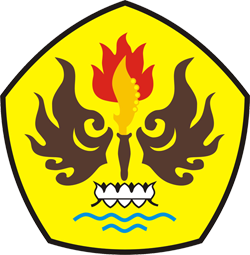 FAKULTAS ILMU SOSIAL DAN ILMU POLITIKUNIVERSITAS PASUNDAN BANDUNG2016